INDICAÇÃO Nº           / 2020Assunto: Solicita que se determine ao setor competente estudos para melhoria da iluminação da Rua José Soave – Jardim Ester.Senhor Presidente,INDICO ao Sr. Prefeito Municipal, nos termos do Regimento Interno desta Casa de Leis, que se digne V. Ex.ª determinar ao setor competente estudos para melhoria da iluminação da Rua José Soave – Jardim Ester. A medida proposta é importante a fim de garantir maior segurança aos moradores dessa localização.Portanto, espera-se que esta indicação seja atendida o mais breve possível.SALA DAS SESSÕES, 26 de setembro de 2020.LEILA BEDANIVereadora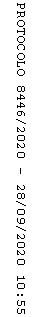 